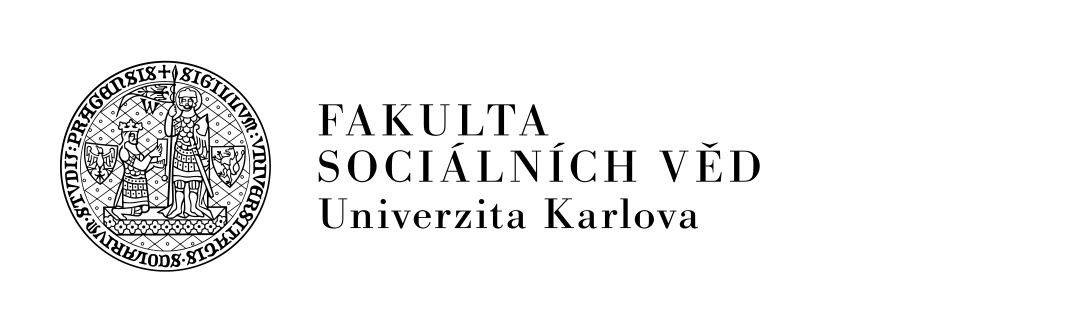 Dohoda o přerušení pracovní cesty z důvodu na straně zaměstnanceUniverzita Karlova                                                   Fakulta sociálních věd                                                           Smetanovo nábřeží 6                                                                                             110 01 Praha 1     zastoupená vedoucím pracovníkem   z pracoviště a Zaměstnanec  V souladu s ustanovením Zákoníku práce v části sedmé se účastníci dohodli o přerušení pracovní cesty do V době od (datum, hodina, místo)  do (datum, hodina, místo) Důvod přerušení cesty Závazky zaměstnanceZaměstnanec uhradí veškeré náklady vzniklé v době přerušení pracovní cesty a vyúčtuje jen náhrady, které by mu náležely v případě, že by k přerušení cesty nedošlo. V Praze dne   ……………………………                                                 ..........................................                 Podpis vedoucího pracovníka                                                      Podpis pracovníka